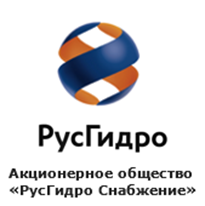 Протокол № 2заседания закупочной комиссии по аукциону в электронной форме на право заключения договора на поставку бульдозеров в рамках строительства ТЭЦ в г. Советская Гавань для нужд АО «Усть-СреднеканГЭСстрой» (Лот № 15-ММ-2019-УСГС-СГТЭЦ)город Москва	22.08.2019СПОСОБ И ПРЕДМЕТ ЗАКУПКИ:Аукцион в электронной форме на право заключения договора на поставку бульдозеров в рамках строительства ТЭЦ в г. Советская Гавань для нужд АО «Усть-СреднеканГЭСстрой» 
(Лот № 15-ММ-2019-УСГС-СГТЭЦ).КОЛИЧЕСТВО ПОДАННЫХ ЗАЯВОК НА УЧАСТИЕ В ЗАКУПКЕ: В адрес Организатора поступило 11 (одиннадцать) заявок на участие в закупке.ВОПРОСЫ, ВЫНОСИМЫЕ НА РАССМОТРЕНИЕ ЗАКУПОЧНОЙ КОМИССИИ:ВОПРОС № 1. О рассмотрении результатов оценки заявок Участников.РЕШИЛИ:Признать объем полученной информации достаточным для принятия решения.Принять к рассмотрению заявки следующих Участников:ВОПРОС № 2. Об отклонении заявки Участника № 3.РЕШИЛИ:Отклонить заявку Участника № 3 от дальнейшего рассмотрения на основании подпунктов 4.9.6 а) и г) Документации о закупке, как несоответствующую следующим требованиям:ВОПРОС № 3. Об отклонении заявки Участника № 10.РЕШИЛИ:Отклонить заявку Участника № 10 от дальнейшего рассмотрения на основании подпункта 4.9.6 г) Документации о закупке, как несоответствующую следующим требованиям:ВОПРОС № 4. Об отклонении заявки Участника № 1.РЕШИЛИ:Отклонить заявку Участника № 1 от дальнейшего рассмотрения на основании подпункта 4.9.6 г) Документации о закупке, как несоответствующую следующим требованиям:ВОПРОС № 5. Об отклонении заявки Участника № 2.РЕШИЛИ:Отклонить заявку Участника № 2 от дальнейшего рассмотрения на основании подпункта 4.9.6 г) Документации о закупке, как несоответствующую следующим требованиям:ВОПРОС № 6. Об отклонении заявки Участника № 4.РЕШИЛИ:Отклонить заявку Участника № 4 от дальнейшего рассмотрения на основании подпункта 4.9.6 г) Документации о закупке, как несоответствующую следующим требованиям:ВОПРОС № 7. Об отклонении заявки Участника № 5.РЕШИЛИ:Отклонить заявку Участника № 5 от дальнейшего рассмотрения на основании подпунктов 4.9.6 а) и г) Документации о закупке, как несоответствующую следующим требованиям:ВОПРОС № 8. Об отклонении заявки Участника № 7.РЕШИЛИ:Отклонить заявку Участника № 7 от дальнейшего рассмотрения на основании подпункта 4.9.6 г) Документации о закупке, как несоответствующую следующим требованиям:ВОПРОС № 9. Об отклонении заявки Участника № 8.РЕШИЛИ:Отклонить заявку Участника № 8 от дальнейшего рассмотрения на основании подпункта 4.9.6 г) Документации о закупке, как несоответствующую следующим требованиям:ВОПРОС № 10. Об отклонении заявки Участника № 9.РЕШИЛИ:Отклонить заявку Участника № 9 от дальнейшего рассмотрения на основании подпунктов 4.9.6 а) и б) Документации о закупке, как несоответствующую следующим требованиям:ВОПРОС № 11. Об отклонении заявки Участника № 11.РЕШИЛИ:Отклонить заявку Участника № 11 от дальнейшего рассмотрения на основании подпунктов 4.9.6 а) и г) Документации о закупке, как несоответствующую следующим требованиям:ВОПРОС № 12. О признании заявки Участника № 6 соответствующей условиям Документации о закупке.РЕШИЛИ:Признать заявку Участника № 6 соответствующей условиям Документации о закупке и принять ее к дальнейшему рассмотрению.ВОПРОС 13: О признании закупки несостоявшейся.РЕШИЛИ:Признать закупку несостоявшейся на основании подпункта 4.15.1 а) Документации о закупке, так как по результатам рассмотрения заявок принято решение о признании менее 2 (двух) заявок соответствующими требованиям Документации о закупки.Секретарь Закупочной комиссии	Тулаганова Ю.О.№п/пДата и время регистрации заявкиНаименование, адрес и ИНН Участника и/или его идентификационный номер28.06.2019 13:49 (MSK +03:00)Участник № 101.07.2019 08:32 (MSK +03:00)Участник № 201.07.2019 10:22 (MSK +03:00)Участник № 301.07.2019 10:37 (MSK +03:00)Участник № 401.07.2019 10:38 (MSK +03:00)Участник № 505.07.2019 16:45 (MSK +03:00)Участник № 609.07.2019 16:15 (MSK +03:00)Участник № 710.07.2019 08:42 (MSK +03:00)Участник № 810.07.2019 09:57 (MSK +03:00)Участник № 910.07.2019 10:53 (MSK +03:00)Участник № 1010.07.2019 11:56 (MSK +03:00)Участник № 11№ п/пДата и время регистрации заявкиИдентификационный номер УчастникаЦена заявки, руб. без НДСПримечания128.06.2019 13:49 (MSK +03:00)Участник № 175 958 335,00-201.07.2019 08:32 (MSK +03:00)Участник № 275 958 335,00-301.07.2019 10:22 (MSK +03:00)Участник № 346 125 000,00-401.07.2019 10:37 (MSK +03:00)Участник № 475 958 335,00-501.07.2019 10:38 (MSK +03:00)Участник № 575 958 335,00-605.07.2019 16:45 (MSK +03:00)Участник № 675 000 000,00-709.07.2019 16:15 (MSK +03:00)Участник № 775 958 335,00-810.07.2019 08:42 (MSK +03:00)Участник № 875 958 335,00-910.07.2019 09:57 (MSK +03:00)Участник № 975 958 335,00-1010.07.2019 10:53 (MSK +03:00)Участник № 1075 578 543,31-1110.07.2019 11:56 (MSK +03:00)Участник № 1175 958 335,00-Основания для отклоненияВ составе заявки Участника не предоставлены договоры и первичная документация, подтверждающая опыт аналогичных поставок, что не соответствует условиям подпункта 1 пункта 7 «Требования к участнику» Технических требований (Приложения № 1 к Документации о закупке), в котором установлено следующее:«1. Требования к опытуНаличие у Участника совокупного опыта поставки дорожно-строительной техники, аналогичных указанным в настоящих технических требованиях, при этом, участником должны быть исполнены обязательства (выполнена поставка), в общем/совокупном объеме не менее 30 % от начальной (максимальной) цены договора, указанной в Извещении за последние 5 лет, предшествующих дате окончания срока подачи заявок на участие в конкурентной закупке.Соответствие установленному требованию подтверждается путем представления участником закупки в составе заявки сведений о ранее выполненных договорах по форме № 9 «Справка об опыте Участника», приведенной в Документации о закупке и подтверждающих документов на указанные в справке сведения (копии договоров и товарных накладных (или УПД), подписанных с обеих сторон).Сведения не позволяющие явно/однозначно определить опыт Участника не оцениваются».Предлагаемая к поставке продукция Участника не соответствует требованиям Заказчика к наработке (в заявке Участника 2000 м/ч) и к сроку гарантии на продукцию (в заявке Участника 1 год), что не соответствует условиям подпункта 4 таблицы 1 раздела 4 «Требования к закупаемой продукции» Технических требований (Приложения № 1 к Документации о закупке), в котором установлено следующее:«4. Срок гарантии на ПродукциюГарантийный срок на товар устанавливается и исчисляется в соответствии с требованиями изготовителя, с даты подписания Покупателем Акта приема-передачи товара (и появления соответствующей отметки в гарантийной регистрации в руководстве по гарантийному обслуживанию) и ограничивается наработкой 4000 м/ч или сроком эксплуатации товара 2 год с даты передачи товара Покупателю (в зависимости от того, что наступит ранее) с учетом положений руководства по гарантийному обслуживанию.В столбце 4 Участник должен указать срок гарантии на поставляемую продукцию».Технические характеристики предлагаемой к поставке продукции Участника не соответствует требованиям Заказчика к количеству цилиндров дизельного двигателя (в заявке Участника не указано), к принципу управления (в заявке Участника рычагами) и к габаритным размерам (в заявке Участника 9034х4130х3725 мм), что не соответствует условиям подпункта 1 таблицы 2 раздела 4 «Требования к закупаемой продукции» Технических требований (Приложения № 1 к Документации о закупке), в котором установлено следующее:«1. Гусеничный бульдозер KOMATSU D155A-5 (-30С) (либо эквивалент) <...>Масса рыхлительного агрегата – не менее 38 700 кг.Стандарт двигателя – не выше Евро 2.Дизельный двигатель, количество цилиндров – не менее 6, не более 8.Управление бульдозером - джойстиковое.Мощность двигателя – не менее 305 л/с.Тяговое усилие – не менее 48 000 кгс.Дорожный просвет – не менее 485 мм.Тип двигателя с водяным охлаждением, 4-х тактный, с верхним расположением клапанов, непосредственным впрыском топлива, турбонаддувом и последующим охлаждением.Рабочий объем двигателя – не менее 14 л., не более 15,24 л.Максимальный крутящий момент – 1 432 Нм.Принудительная смазка шестеренчатым насосом.Метод охлаждения – водяное.Система силовой передачи – мокрая, многодисковая, с пружинным приводом и гидравлическим освобождением, управление одним рычагом, взаимосвязана с тормозом управления, либо электромеханическая с вентильно-индукторными электромашинами переменного тока (ВИД) двухскоростная с автоматическим изменением тяговых усилий и скоростей движения в зависимости от тягового сопротивления. Подвеска качающегося типа, с балансиром.Габаритные размеры – не менее 8155х3955х3500 мм, не более 8560х4250х3800 мм. <...>».Основания для отклоненияТехнические характеристики предлагаемой к поставке продукции Участника не соответствует требованиям Заказчика к топливному стандарту двигателя (в заявке Участника Евро 4), к рабочему объему двигателя (в заявке Участника 11,12л), к максимальному крутящему моменту (в заявке Участника 1870 Нм) и к системе силовой передачи (в заявке Участника гидростатическая трансмиссия в арктическом исполнении (ГСТ) обеспечивает автоматическое бесступенчатое изменение скорости во всем диапазоне), что не соответствует условиям подпункта 1 таблицы 2 раздела 4 «Требования к закупаемой продукции» Технических требований (Приложения № 1 к Документации о закупке), в котором установлено следующее:«1. Гусеничный бульдозер KOMATSU D155A-5 (-30С) (либо эквивалент) <...>Масса рыхлительного агрегата – не менее 38 700 кг.Стандарт двигателя – не выше Евро 2.Дизельный двигатель, количество цилиндров – не менее 6, не более 8.Управление бульдозером - джойстиковое.Мощность двигателя – не менее 305 л/с.Тяговое усилие – не менее 48 000 кгс.Дорожный просвет – не менее 485 мм.Тип двигателя с водяным охлаждением, 4-х тактный, с верхним расположением клапанов, непосредственным впрыском топлива, турбонаддувом и последующим охлаждением.Рабочий объем двигателя – не менее 14 л., не более 15,24 л.Максимальный крутящий момент – 1 432 Нм.Принудительная смазка шестеренчатым насосом.Метод охлаждения – водяное.Система силовой передачи – мокрая, многодисковая, с пружинным приводом и гидравлическим освобождением, управление одним рычагом, взаимосвязана с тормозом управления, либо электромеханическая с вентильно-индукторными электромашинами переменного тока (ВИД) двухскоростная с автоматическим изменением тяговых усилий и скоростей движения в зависимости от тягового сопротивления. Подвеска качающегося типа, с балансиром.Габаритные размеры – не менее 8155х3955х3500 мм, не более 8560х4250х3800 мм. <...>».Основания для отклоненияТехнические характеристики предлагаемой к поставке продукции Участника не соответствует требованиям Заказчика к максимальному крутящему моменту (в заявке Участника 1509 Нм) и к габаритным размерам (в заявке Участника 8639х4130х3725 мм), что не соответствует условиям подпункта 1 таблицы 2 раздела 4 «Требования к закупаемой продукции» Технических требований (Приложения № 1 к Документации о закупке), в котором установлено следующее:«1. Гусеничный бульдозер KOMATSU D155A-5 (-30С) (либо эквивалент) <...>Масса рыхлительного агрегата – не менее 38 700 кг.Стандарт двигателя – не выше Евро 2.Дизельный двигатель, количество цилиндров – не менее 6, не более 8.Управление бульдозером - джойстиковое.Мощность двигателя – не менее 305 л/с.Тяговое усилие – не менее 48 000 кгс.Дорожный просвет – не менее 485 мм.Тип двигателя с водяным охлаждением, 4-х тактный, с верхним расположением клапанов, непосредственным впрыском топлива, турбонаддувом и последующим охлаждением.Рабочий объем двигателя – не менее 14 л., не более 15,24 л.Максимальный крутящий момент – 1 432 Нм.Принудительная смазка шестеренчатым насосом.Метод охлаждения – водяное.Система силовой передачи – мокрая, многодисковая, с пружинным приводом и гидравлическим освобождением, управление одним рычагом, взаимосвязана с тормозом управления, либо электромеханическая с вентильно-индукторными электромашинами переменного тока (ВИД) двухскоростная с автоматическим изменением тяговых усилий и скоростей движения в зависимости от тягового сопротивления. Подвеска качающегося типа, с балансиром.Габаритные размеры – не менее 8155х3955х3500 мм, не более 8560х4250х3800 мм. <...>».Основания для отклоненияТехнические характеристики предлагаемой к поставке продукции Участника не соответствует требованиям Заказчика к количеству цилиндров дизельного двигателя (в заявке Участника 12), к рабочему объему двигателя (в заявке Участника 25,8л), к максимальному крутящему моменту (в заявке Участника 2230 Нм) и к габаритным размерам (в заявке Участника 9297х4270х4037 мм), что не соответствует условиям подпункта 1 таблицы 2 раздела 4 ТТ (Приложения № 1 к Документации о закупке «Требования к участникам», что не соответствует условиям подпункта 1 таблицы 2 раздела 4 «Требования к закупаемой продукции» Технических требований (Приложения № 1 к Документации о закупке), в котором установлено следующее:«1. Гусеничный бульдозер KOMATSU D155A-5 (-30С) (либо эквивалент) <...>Масса рыхлительного агрегата – не менее 38 700 кг.Стандарт двигателя – не выше Евро 2.Дизельный двигатель, количество цилиндров – не менее 6, не более 8.Управление бульдозером - джойстиковое.Мощность двигателя – не менее 305 л/с.Тяговое усилие – не менее 48 000 кгс.Дорожный просвет – не менее 485 мм.Тип двигателя с водяным охлаждением, 4-х тактный, с верхним расположением клапанов, непосредственным впрыском топлива, турбонаддувом и последующим охлаждением.Рабочий объем двигателя – не менее 14 л., не более 15,24 л.Максимальный крутящий момент – 1 432 Нм.Принудительная смазка шестеренчатым насосом.Метод охлаждения – водяное.Система силовой передачи – мокрая, многодисковая, с пружинным приводом и гидравлическим освобождением, управление одним рычагом, взаимосвязана с тормозом управления, либо электромеханическая с вентильно-индукторными электромашинами переменного тока (ВИД) двухскоростная с автоматическим изменением тяговых усилий и скоростей движения в зависимости от тягового сопротивления. Подвеска качающегося типа, с балансиром.Габаритные размеры – не менее 8155х3955х3500 мм, не более 8560х4250х3800 мм. <...>».Основания для отклоненияТехнические характеристики предлагаемой к поставке продукции Участника не соответствует требованиям Заказчика к массе рыхлительного агрегата (в заявке Участника 38500 кг), к топливному стандарту двигателя (в заявке Участника Евро 4), к рабочему объему двигателя (в заявке Участника 11,1л), к максимальному крутящему моменту (в заявке Участника 1870 Нм) и к системе силовой передачи (в заявке Участника Трансмиссия гидростатическая с электронным управлением (аналог LIEBHER). Коробка передач исполнена парой гидронасос-гидромотор с бесступенчатым переключением передач, автоматическим изменением тяговых усилий и скоростей движения в зависимости от тягового сопротивления. Тормозная система гидравлическая (гидрозамок) нормально замкнутые многодисковые фрикционы), что не соответствует условиям подпункта 1 таблицы 2 раздела 4 «Требования к закупаемой продукции» Технических требований (Приложения № 1 к Документации о закупке), в котором установлено следующее:«1. Гусеничный бульдозер KOMATSU D155A-5 (-30С) (либо эквивалент) <...>Масса рыхлительного агрегата – не менее 38 700 кг.Стандарт двигателя – не выше Евро 2.Дизельный двигатель, количество цилиндров – не менее 6, не более 8.Управление бульдозером - джойстиковое.Мощность двигателя – не менее 305 л/с.Тяговое усилие – не менее 48 000 кгс.Дорожный просвет – не менее 485 мм.Тип двигателя с водяным охлаждением, 4-х тактный, с верхним расположением клапанов, непосредственным впрыском топлива, турбонаддувом и последующим охлаждением.Рабочий объем двигателя – не менее 14 л., не более 15,24 л.Максимальный крутящий момент – 1 432 Нм.Принудительная смазка шестеренчатым насосом.Метод охлаждения – водяное.Система силовой передачи – мокрая, многодисковая, с пружинным приводом и гидравлическим освобождением, управление одним рычагом, взаимосвязана с тормозом управления, либо электромеханическая с вентильно-индукторными электромашинами переменного тока (ВИД) двухскоростная с автоматическим изменением тяговых усилий и скоростей движения в зависимости от тягового сопротивления. Подвеска качающегося типа, с балансиром.Габаритные размеры – не менее 8155х3955х3500 мм, не более 8560х4250х3800 мм. <...>».Основания для отклоненияВ составе заявки Участника представлена Выписка из ЕГРЮЛ от 23.05.2019, что не соответствует условию подпункта 1а) раздела 10.1 «Обязательные требования» Приложения № 3 к Документации о закупке (дата подачи заявки Участника – 01.07.2019), в котором установлено следующее:«1. Участник закупки должен обладать гражданской правоспособностью в полном объеме для заключения и исполнения Договора, в том числе должен быть зарегистрирован в установленном порядке в качестве субъекта гражданского права.а) Выписка из ЕГРЮЛ <…> в форме электронного документа, подписанного квалифицированной электронной подписью, либо копия Выписки, подписанной собственноручной подписью должностного лица налогового органа и заверенной печатью налогового органа, либо копия нотариально заверенной Выписки, выданной не ранее чем за 1 (один) месяц до даты подачи заявки <...>».Технические характеристики предлагаемой к поставке продукции Участника не соответствует требованиям Заказчика к массе рыхлительного агрегата (в заявке Участника 37000 кг), к принципу управления (в заявке Участника клавишное), к тяговому усилию (в заявке Участника 46 600 кгс), к системе силовой передачи (в заявке Участников управление клавишами электрогидравлическое) и к габаритным размерам (в заявке Участника 7500х3976х3885 мм), что не соответствует условиям подпункта 1 таблицы 2 раздела 4 «Требования к закупаемой продукции» Технических требований (Приложения № 1 к Документации о закупке), в котором установлено следующее:«1. Гусеничный бульдозер KOMATSU D155A-5 (-30С) (либо эквивалент) <...>Масса рыхлительного агрегата – не менее 38 700 кг.Стандарт двигателя – не выше Евро 2.Дизельный двигатель, количество цилиндров – не менее 6, не более 8.Управление бульдозером - джойстиковое.Мощность двигателя – не менее 305 л/с.Тяговое усилие – не менее 48 000 кгс.Дорожный просвет – не менее 485 мм.Тип двигателя с водяным охлаждением, 4-х тактный, с верхним расположением клапанов, непосредственным впрыском топлива, турбонаддувом и последующим охлаждением.Рабочий объем двигателя – не менее 14 л., не более 15,24 л.Максимальный крутящий момент – 1 432 Нм.Принудительная смазка шестеренчатым насосом.Метод охлаждения – водяное.Система силовой передачи – мокрая, многодисковая, с пружинным приводом и гидравлическим освобождением, управление одним рычагом, взаимосвязана с тормозом управления, либо электромеханическая с вентильно-индукторными электромашинами переменного тока (ВИД) двухскоростная с автоматическим изменением тяговых усилий и скоростей движения в зависимости от тягового сопротивления. Подвеска качающегося типа, с балансиром.Габаритные размеры – не менее 8155х3955х3500 мм, не более 8560х4250х3800 мм. <...>».Основания для отклоненияТехнические характеристики предлагаемой к поставке продукции Участника не соответствует требованиям Заказчика к массе рыхлительного агрегата (в заявке Участника 37200 кг), к максимальному крутящему моменту (в заявк Участника 1440 Нм) и к габаритным размерам (в заявке Участника 8650х4030х3640 мм), что не соответствует условиям подпункта 1 таблицы 2 раздела 4 «Требования к закупаемой продукции» Технических требований (Приложения № 1 к Документации о закупке), в котором установлено следующее:«1. Гусеничный бульдозер KOMATSU D155A-5 (-30С) (либо эквивалент) <...>Масса рыхлительного агрегата – не менее 38 700 кг.Стандарт двигателя – не выше Евро 2.Дизельный двигатель, количество цилиндров – не менее 6, не более 8.Управление бульдозером - джойстиковое.Мощность двигателя – не менее 305 л/с.Тяговое усилие – не менее 48 000 кгс.Дорожный просвет – не менее 485 мм.Тип двигателя с водяным охлаждением, 4-х тактный, с верхним расположением клапанов, непосредственным впрыском топлива, турбонаддувом и последующим охлаждением.Рабочий объем двигателя – не менее 14 л., не более 15,24 л.Максимальный крутящий момент – 1 432 Нм.Принудительная смазка шестеренчатым насосом.Метод охлаждения – водяное.Система силовой передачи – мокрая, многодисковая, с пружинным приводом и гидравлическим освобождением, управление одним рычагом, взаимосвязана с тормозом управления, либо электромеханическая с вентильно-индукторными электромашинами переменного тока (ВИД) двухскоростная с автоматическим изменением тяговых усилий и скоростей движения в зависимости от тягового сопротивления. Подвеска качающегося типа, с балансиром.Габаритные размеры – не менее 8155х3955х3500 мм, не более 8560х4250х3800 мм. <...>».Основания для отклоненияТехнические характеристики предлагаемой к поставке продукции Участника не соответствует требованиям Заказчика к массе рыхлительного агрегата (в заявке Участника 37400 кг), к тяговому усилию (в заявке Участника 33 855 кгс), к дорожному просвету (в заявке Участника 404 мм), к максимальному крутящему моменту (в заявке Участника 1509 Нм), к системе силовой передачи (в заявке Участника с гидравлическим приводом, управление двумя рычагами) и к габаритным размерам (в заявке Участника7751х3940х3549 мм), что не соответствует условиям подпункта 1 таблицы 2 раздела 4 «Требования к закупаемой продукции» Технических требований (Приложения № 1 к Документации о закупке), в котором установлено следующее:«1. Гусеничный бульдозер KOMATSU D155A-5 (-30С) (либо эквивалент) <...>Масса рыхлительного агрегата – не менее 38 700 кг.Стандарт двигателя – не выше Евро 2.Дизельный двигатель, количество цилиндров – не менее 6, не более 8.Управление бульдозером - джойстиковое.Мощность двигателя – не менее 305 л/с.Тяговое усилие – не менее 48 000 кгс.Дорожный просвет – не менее 485 мм.Тип двигателя с водяным охлаждением, 4-х тактный, с верхним расположением клапанов, непосредственным впрыском топлива, турбонаддувом и последующим охлаждением.Рабочий объем двигателя – не менее 14 л., не более 15,24 л.Максимальный крутящий момент – 1 432 Нм.Принудительная смазка шестеренчатым насосом.Метод охлаждения – водяное.Система силовой передачи – мокрая, многодисковая, с пружинным приводом и гидравлическим освобождением, управление одним рычагом, взаимосвязана с тормозом управления, либо электромеханическая с вентильно-индукторными электромашинами переменного тока (ВИД) двухскоростная с автоматическим изменением тяговых усилий и скоростей движения в зависимости от тягового сопротивления. Подвеска качающегося типа, с балансиром.Габаритные размеры – не менее 8155х3955х3500 мм, не более 8560х4250х3800 мм. <...>».Основания для отклоненияВ составе заявки Участника не представлена Выписка из ЕГРЮЛ, что не соответствует условию подпункта 1а) раздела 10.1 «Обязательные требования» Приложения № 3 к Документации о закупке (дата подачи заявки Участника – 01.07.2019), в котором установлено следующее:«1. Участник закупки должен обладать гражданской правоспособностью в полном объеме для заключения и исполнения Договора, в том числе должен быть зарегистрирован в установленном порядке в качестве субъекта гражданского права.а) Выписка из ЕГРЮЛ <…> в форме электронного документа, подписанного квалифицированной электронной подписью, либо копия Выписки, подписанной собственноручной подписью должностного лица налогового органа и заверенной печатью налогового органа, либо копия нотариально заверенной Выписки, выданной не ранее чем за 1 (один) месяц до даты подачи заявки <...>».В составе заявки Участника не предоставлены договоры и первичная документация, подтверждающая опыт аналогичных поставок, что не соответствует условиям подпункта 1 пункта 7 «Требования к участнику» Технических требований (Приложения № 1 к Документации о закупке), в котором установлено следующее:«1. Требования к опытуНаличие у Участника совокупного опыта поставки дорожно-строительной техники, аналогичных указанным в настоящих технических требованиях, при этом, участником должны быть исполнены обязательства (выполнена поставка), в общем/совокупном объеме не менее 30 % от начальной (максимальной) цены договора, указанной в Извещении за последние 5 лет, предшествующих дате окончания срока подачи заявок на участие в конкурентной закупке.Соответствие установленному требованию подтверждается путем представления участником закупки в составе заявки сведений о ранее выполненных договорах по форме № 9 «Справка об опыте Участника», приведенной в Документации о закупке и подтверждающих документов на указанные в справке сведения (копии договоров и товарных накладных (или УПД), подписанных с обеих сторон).Сведения не позволяющие явно/однозначно определить опыт Участника не оцениваются».Основания для отклоненияВ составе заявки Участника не представлен Протокол разногласий к проекту Договора, что не соответствует условию пункта 6 раздела «Общая часть» Приложения № 4 к Документации о закупке, в котором установлено следующее: «Заявка на участие в закупке должна содержать следующий комплект документов с учетом требований подраздела 4.5, а также иных условий настоящей Документации о закупке: <...>6. Протокол разногласий по проекту Договора (форма 6) по форме и в соответствии с инструкциями, приведенными в настоящей Документации о закупке (подраздел 7.6)».Технические характеристики предлагаемой к поставке продукции Участника не соответствует требованиям Заказчика к массе рыхлительного агрегата (в заявке Участника 38500 кг), к топливному стандарту двигателя (в заявке Участника Евро 4), к рабочему объему двигателя (в заявке Участника 11,12л), к максимальному крутящему моменту (в заявке Участника 1870 Нм), к системе силовой передачи (в заявке Участника Гидростатическая (регулируемая объемная передача) двухпоточная (независимый контур левого/правого борта) реверсивная многодиапазонная), к типу подвески (в заявке Участника Подвеска трехточечная опора гусеничных телег с балансирной балкой с вынесенной осью прокачки) и к габаритным размерам (в заявке Участника 8105х4115х3500 мм), что не соответствует условиям подпункта 1 таблицы 2 раздела 4 «Требования к закупаемой продукции» Технических требований (Приложения № 1 к Документации о закупке), в котором установлено следующее:«1. Гусеничный бульдозер KOMATSU D155A-5 (-30С) (либо эквивалент) <...>Масса рыхлительного агрегата – не менее 38 700 кг.Стандарт двигателя – не выше Евро 2.Дизельный двигатель, количество цилиндров – не менее 6, не более 8.Управление бульдозером - джойстиковое.Мощность двигателя – не менее 305 л/с.Тяговое усилие – не менее 48 000 кгс.Дорожный просвет – не менее 485 мм.Тип двигателя с водяным охлаждением, 4-х тактный, с верхним расположением клапанов, непосредственным впрыском топлива, турбонаддувом и последующим охлаждением.Рабочий объем двигателя – не менее 14 л., не более 15,24 л.Максимальный крутящий момент – 1 432 Нм.Принудительная смазка шестеренчатым насосом.Метод охлаждения – водяное.Система силовой передачи – мокрая, многодисковая, с пружинным приводом и гидравлическим освобождением, управление одним рычагом, взаимосвязана с тормозом управления, либо электромеханическая с вентильно-индукторными электромашинами переменного тока (ВИД) двухскоростная с автоматическим изменением тяговых усилий и скоростей движения в зависимости от тягового сопротивления. Подвеска качающегося типа, с балансиром.Габаритные размеры – не менее 8155х3955х3500 мм, не более 8560х4250х3800 мм. <...>».В составе заявки Участника представлена копия бухгалтерского баланса и отчета о финансовых результатах за последний завершенный финансовый 2018г. (включающего в себя данные обязательной бухгалтерской (финансовой) отчетности за последний завершенный и предшествующий ему финансовый год) без отметки налогового органа о приеме или, в случае представления отчетности в налоговую инспекцию в электронном виде, с приложением квитанции о приеме и/или извещения о вводе сведений налоговым органом, что не соответствует условию подпункта 3 а) пункта 10.1 «Обязательные требования» Приложения № 3 к Документации о закупке, в котором установлено следующее: «Участник закупки не должен находиться в кризисном финансовом состоянии (данный показатель оценивается в соответствии с Методикой проверки ДРиФС)а) Копия составленных в соответствии с действующим законодательством РФ бухгалтерского баланса и отчета о финансовых результатах за последний завершенный финансовый год (включающего в себя данные обязательной бухгалтерской (финансовой) отчетности за последний завершенный и предшествующий ему финансовый год) , с отметкой налогового органа о приеме или, в случае представления отчетности в налоговую инспекцию в электронном виде, с приложением квитанции о приеме*  и/или извещения о вводе сведений налоговым органом*** Квитанция о приеме должна содержать сведения о номере ИФНС, наименование (код шифрования) файла и дату отправки (приема), а также отметку о наличии электронной подписи налогового органа. В случае если документы, выгружаемые из системы электронного документооборота Участника, не содержат всех требуемых сведений, то Участник должен предоставить бухгалтерскую отчетность с печатью налогового органа.** Извещение о вводе сведений должно содержать сведения о номере ИФНС и наименование (код шифрования) файла, а также отметку о наличии электронной подписи налогового органа. В случае если документы, выгружаемые из системы электронного документооборота Участника, не содержат всех требуемых сведений, Участник должен предоставить бухгалтерскую отчетность с печатью налогового органа».